PLANO DE TRABALHO - CRONOGRAMA FÍSICO-FINANCEIRO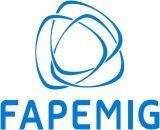 GOVERNO DO ESTADO DE MINAS GERAISFUNDAÇÃO DE AMPARO À PESQUISA DO ESTADO DE MINAS GERAISPlano de Trabalho FAPEMIG nº. APQ-XXXXX-20Cidade, XX de XX de 2021.* A assinatura do Representante Legal do Proponente será necessária no momento da formalização do Termo de Outorga, caso a proposta seja aprovada.PLANO DE TRABALHO – CRONOGRAMA FÍSICO-FINANCEIROPLANO DE TRABALHO – CRONOGRAMA FÍSICO-FINANCEIROPLANO DE TRABALHO – CRONOGRAMA FÍSICO-FINANCEIROPLANO DE TRABALHO – CRONOGRAMA FÍSICO-FINANCEIROPLANO DE TRABALHO – CRONOGRAMA FÍSICO-FINANCEIROPLANO DE TRABALHO – CRONOGRAMA FÍSICO-FINANCEIROPLANO DE TRABALHO – CRONOGRAMA FÍSICO-FINANCEIROPLANO DE TRABALHO – CRONOGRAMA FÍSICO-FINANCEIRO1 - Cronograma de Execução (Meta, Etapa Ou Fase)1 - Cronograma de Execução (Meta, Etapa Ou Fase)1 - Cronograma de Execução (Meta, Etapa Ou Fase)1 - Cronograma de Execução (Meta, Etapa Ou Fase)1 - Cronograma de Execução (Meta, Etapa Ou Fase)1 - Cronograma de Execução (Meta, Etapa Ou Fase)1 - Cronograma de Execução (Meta, Etapa Ou Fase)1 - Cronograma de Execução (Meta, Etapa Ou Fase)Meta: É algo quantificável a ser alcançado em determinado prazo. Neste item, pretende-se estabelecer a quantidade de cada meta a ser alcançada ao fim de meses.Indicador de progresso: É uma evidência de etapa cumprida e não precisa ser quantificável.Meta: É algo quantificável a ser alcançado em determinado prazo. Neste item, pretende-se estabelecer a quantidade de cada meta a ser alcançada ao fim de meses.Indicador de progresso: É uma evidência de etapa cumprida e não precisa ser quantificável.Meta: É algo quantificável a ser alcançado em determinado prazo. Neste item, pretende-se estabelecer a quantidade de cada meta a ser alcançada ao fim de meses.Indicador de progresso: É uma evidência de etapa cumprida e não precisa ser quantificável.Meta: É algo quantificável a ser alcançado em determinado prazo. Neste item, pretende-se estabelecer a quantidade de cada meta a ser alcançada ao fim de meses.Indicador de progresso: É uma evidência de etapa cumprida e não precisa ser quantificável.Meta: É algo quantificável a ser alcançado em determinado prazo. Neste item, pretende-se estabelecer a quantidade de cada meta a ser alcançada ao fim de meses.Indicador de progresso: É uma evidência de etapa cumprida e não precisa ser quantificável.Meta: É algo quantificável a ser alcançado em determinado prazo. Neste item, pretende-se estabelecer a quantidade de cada meta a ser alcançada ao fim de meses.Indicador de progresso: É uma evidência de etapa cumprida e não precisa ser quantificável.Meta: É algo quantificável a ser alcançado em determinado prazo. Neste item, pretende-se estabelecer a quantidade de cada meta a ser alcançada ao fim de meses.Indicador de progresso: É uma evidência de etapa cumprida e não precisa ser quantificável.Meta: É algo quantificável a ser alcançado em determinado prazo. Neste item, pretende-se estabelecer a quantidade de cada meta a ser alcançada ao fim de meses.Indicador de progresso: É uma evidência de etapa cumprida e não precisa ser quantificável.MetaEtapa(s)Etapa(s)Indicador de ProgressoDuraçãoDuraçãoDuraçãoResponsável pela execuçãoMetaEtapa(s)Etapa(s)Indicador de ProgressoInícioTérminoTérminoResponsável pela execução1.1descritivo da etapa: {descrição da etapa 1, da meta 1}descritivo da etapa: {descrição da etapa 1, da meta 1}{indicador da etapa 1.1){duração da etapa 1.1}{duração da etapa 1.1}{duração da etapa 1.1}{responsável pela execução da etapa 1, da meta 1}2 – Cronograma de Desembolso Financeiro2 – Cronograma de Desembolso Financeiro2 – Cronograma de Desembolso Financeiro2 – Cronograma de Desembolso Financeiro2 – Cronograma de Desembolso Financeiro2 – Cronograma de Desembolso Financeiro2 – Cronograma de Desembolso Financeiro2 – Cronograma de Desembolso FinanceiroConcedenteConcedenteConcedenteConcedenteConcedenteConcedenteConcedenteConcedenteMêsMêsAnoAnoAnoAnoValorValorEste campo será preenchido pela FAPEMIG no momento de formalização do TOEste campo será preenchido pela FAPEMIG no momento de formalização do TOEste campo será preenchido pela FAPEMIG no momento de formalização do TOEste campo será preenchido pela FAPEMIG no momento de formalização do TOEste campo será preenchido pela FAPEMIG no momento de formalização do TOEste campo será preenchido pela FAPEMIG no momento de formalização do TOEste campo será preenchido pela FAPEMIG no momento de formalização do TOEste campo será preenchido pela FAPEMIG no momento de formalização do TO3 – DeclaraçãoNa qualidade de representante legal do proponente, declaro, para fins de prova junto ao concedente, para os efeitos e sob as penas da lei, que inexiste qualquer débito em mora ou situação de inadimplência com o Estado de Minas Gerais ou qualquer órgão ou entidade da Administração Pública Estadual, que impeça a transferência de recursos de dotações consignadas no orçamento do Estado, na forma deste Plano de Trabalho, dessa forma submeto o presente documento à apreciação de V.Sa.Nome e assinatura do Representante Legal do Proponente*:Data:    3 – DeclaraçãoNa qualidade de representante legal do proponente, declaro, para fins de prova junto ao concedente, para os efeitos e sob as penas da lei, que inexiste qualquer débito em mora ou situação de inadimplência com o Estado de Minas Gerais ou qualquer órgão ou entidade da Administração Pública Estadual, que impeça a transferência de recursos de dotações consignadas no orçamento do Estado, na forma deste Plano de Trabalho, dessa forma submeto o presente documento à apreciação de V.Sa.Nome e assinatura do Representante Legal do Proponente*:Data:    3 – DeclaraçãoNa qualidade de representante legal do proponente, declaro, para fins de prova junto ao concedente, para os efeitos e sob as penas da lei, que inexiste qualquer débito em mora ou situação de inadimplência com o Estado de Minas Gerais ou qualquer órgão ou entidade da Administração Pública Estadual, que impeça a transferência de recursos de dotações consignadas no orçamento do Estado, na forma deste Plano de Trabalho, dessa forma submeto o presente documento à apreciação de V.Sa.Nome e assinatura do Representante Legal do Proponente*:Data:    3 – DeclaraçãoNa qualidade de representante legal do proponente, declaro, para fins de prova junto ao concedente, para os efeitos e sob as penas da lei, que inexiste qualquer débito em mora ou situação de inadimplência com o Estado de Minas Gerais ou qualquer órgão ou entidade da Administração Pública Estadual, que impeça a transferência de recursos de dotações consignadas no orçamento do Estado, na forma deste Plano de Trabalho, dessa forma submeto o presente documento à apreciação de V.Sa.Nome e assinatura do Representante Legal do Proponente*:Data:    3 – DeclaraçãoNa qualidade de representante legal do proponente, declaro, para fins de prova junto ao concedente, para os efeitos e sob as penas da lei, que inexiste qualquer débito em mora ou situação de inadimplência com o Estado de Minas Gerais ou qualquer órgão ou entidade da Administração Pública Estadual, que impeça a transferência de recursos de dotações consignadas no orçamento do Estado, na forma deste Plano de Trabalho, dessa forma submeto o presente documento à apreciação de V.Sa.Nome e assinatura do Representante Legal do Proponente*:Data:    3 – DeclaraçãoNa qualidade de representante legal do proponente, declaro, para fins de prova junto ao concedente, para os efeitos e sob as penas da lei, que inexiste qualquer débito em mora ou situação de inadimplência com o Estado de Minas Gerais ou qualquer órgão ou entidade da Administração Pública Estadual, que impeça a transferência de recursos de dotações consignadas no orçamento do Estado, na forma deste Plano de Trabalho, dessa forma submeto o presente documento à apreciação de V.Sa.Nome e assinatura do Representante Legal do Proponente*:Data:    3 – DeclaraçãoNa qualidade de representante legal do proponente, declaro, para fins de prova junto ao concedente, para os efeitos e sob as penas da lei, que inexiste qualquer débito em mora ou situação de inadimplência com o Estado de Minas Gerais ou qualquer órgão ou entidade da Administração Pública Estadual, que impeça a transferência de recursos de dotações consignadas no orçamento do Estado, na forma deste Plano de Trabalho, dessa forma submeto o presente documento à apreciação de V.Sa.Nome e assinatura do Representante Legal do Proponente*:Data:    3 – DeclaraçãoNa qualidade de representante legal do proponente, declaro, para fins de prova junto ao concedente, para os efeitos e sob as penas da lei, que inexiste qualquer débito em mora ou situação de inadimplência com o Estado de Minas Gerais ou qualquer órgão ou entidade da Administração Pública Estadual, que impeça a transferência de recursos de dotações consignadas no orçamento do Estado, na forma deste Plano de Trabalho, dessa forma submeto o presente documento à apreciação de V.Sa.Nome e assinatura do Representante Legal do Proponente*:Data:    